Western Australia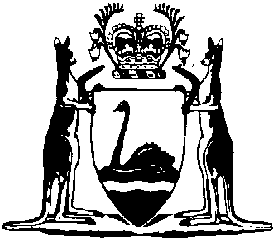 Explosives and Dangerous Goods (Authorized Explosives) Order 1999Compare between:[09 Jun 1999, 00-a0-03] and [17 Oct 2000, 00-b0-07]Western AustraliaExplosives and Dangerous Goods Act 1961Explosives and Dangerous Goods (Authorized Explosives) Order 19991.	Citation		This order may be cited as the Explosives and Dangerous Goods (Authorized Explosives) Order 1999.2.	Commencement		This order comes into operation on the day on which the Dangerous Goods (Transport) Act 1998 comes into operation.3.	Explosives declared to be authorized explosives		The explosives specified in Schedule 1 are declared to be authorized explosives for the purposes of the Explosives and Dangerous Goods Act 1961.4.	Former order cancelled		The Explosives and Dangerous Goods (Authorised Explosives) Order 1988 is cancelled.Schedule 1 — Authorized explosives[cl. 3]Notes1.	This is a compilation of the Explosives and Dangerous Goods (Authorized Explosives) Order 1999 and includes the amendments effected by the regulations referred to in the following Table.Compilation tableUN numberSpecified explosives of UN classification 1.1A(0129)(0130)(0135)(0114)Lead AzideLead StyphnateMercury FulminateTetrazeneUN numberSpecified explosives of UN classification 1.1B(0029)(0029)(0225)(0029)(0360)(0360)(0030)(0030)(0360)(0030)(0029)(0029)(0029)(0029)(0029)(0030)(0360)(0030)(0030)(0030)(0030)(0030)(0030)(0360)(0360)(0360)(0360)(0360)(0360)(0360)(0360) (0360)(0360)(0360)(0360)(0360)(0030)(0030)(0030)(0360)(0360)(0360)(0360)(0360)(0360)(0360)(0360)(0360)(0360)(0360)(0029)(0029)(0360)(0360)(0360)(0029)(0030)(0030)(0360)(0029)(0029)(0360)(0360)(0360)(0030)(0030)(0030)(0029)(0029)(0029)(0029)(0029)(0030)(0029)(0029)Anoline Delay Detonators (ICI)Austin Delay Primer DelaysBoosters, with DetonatorCapped (Detonator) safety fuseCapped Fuse Delay Assembly (ICI)CXA MS Connectors (TES)Carrick Short Delay Detonators (ICI)Coal Mine Delay Detonators (Du Pont)Cordline Delay Detonators (ICI)Delay DetonatorsDetaline MS in the hole Delays (Du Pont)Detaline MS Surface Delays (Du Pont)Detaline Starter (Du Pont)Detonating RelaysDetonatorsDu Pont Acudet Mark V DetonatorsDu Pont DetaslideDu Pont SSS Seismic DetonatorsElectric Delay Detonators (ERT)Electric DetonatorsElectric Instantaneous II Detonators (ICI)Electric Super SP (DWL)Electric Super Seismicdet (DNAP)Etinel Non Electric Detonators (ERT)Exel Bunchdet Detonators (ICI)Exel Connectadet Detonators (ICI)Exel Detonators (ICI)Exel Detonators (MS & LP Series) (ICI)Exel Enduredet Detonators (ICI)Exel Goldet Detonators (ICI)Exel Lead-In Line (ICI)Exel LLHD Detonators (ICI)Exel MS Connectors (ICI)Exel Trunkline Delay (ICI)Fanel Non Electrical Delay Detonators (TES)Fuse Delay AssemblyHigh Pressure Cordtex Initiators (ICI)Instadet Detonators (DWL)Magnadets (ICI)M.D.Nonel MS Connectors (DWL)Nonel Delay Detonators (ICI)Nonel GT1 Connectors (ICI)Nonel GT2 Connectors (ICI)Nonel GT Detonators (ICI)Nonel LP Series (DWL)Nonel MS Connectors (DWL)Nonel MS Series (DWL)Nonel SLHD Series (DWL)Nonel Super LP Series (DWL)Nonel Super MS Series (DWL)Nonel Super Snapdet (DWL)Nonel Super Snapline (DWL)Nonel Tornado Series Delay Detonators (DNAP)Nonel UB Surface Series (DWL)Nonel Unidet Series (DWL)Plain Detonators No. 8 – Herica (ORICA)Rock Star Detonators (DWL)Seismic Electric DetonatorsShock Star MS Delays Detonators (TES)Siline Delay Detonators (ICI)Siline Relay Connectors (ICI)Slider Primer Detonator Assemblies (ICI)Slider Primer MKIII Delay Detonators (ICI)Slzock Star Surface Delay Non-Electric Detonators (TES)Sunjed Electric Delay Detonators No. 6 (Asahi)Sunjed Electric Delay Detonators No. 8 (Asahi)Sunjed Electric Delay Detonators No. 8S (Asahi)Super Plain No. 8 Detonators (ICI)Superseis Blasting Caps (Hercules)TEC No. 8 Plain Detonators (ERT)Tecnel MS Connectors (ERT)Tecnel Non-Electric Detonators (MS & LP Series) (ERT)Tecnel Seismic Electric Detonators (ERT)Tecnel Trunkline Delays (ERT)UEE MS Surface Delays (UEE)UN numberSpecified explosives of UN classification 1.1C(0160)(0160)(0160)(0160)(0160)(0160)(0160)(0160)(0160)(0160)(0160)(0160)(0160)(0160)(0160)(0160)(0160)(0160)(0160)(0160)(0160)(0160)(0160)(0160)(0160)(0160)(0160)(0160)(0160)(0160)(0160)(0160)(0160)(0160)(0160)(0160)(0160)(0160)(0160)Ballistite (ICI)Cordite (ICI)Du Pont Hi-Skor 700-XDu Pont Hi-Skor 800-XDu Pont IMR 3031Du Pont IMR 4064Du Pont IMR 4198Du Pont IMR 4227Du Pont IMR 4320Du Pont IMR 4350Du Pont IMR 4831Du Pont IMR 4895Du Pont SR 4756Du Pont SR 4759Du Pont SR 7625Hercules Blue Dot (HM-50)Hercules Bull's EyeHercules Green DotHercules HercoHercules Red DotHercules Reloader (Rifle)Hercules UniqueHercules 2400Mulwala Explosives Factory AR 2051Mulwala Explosives Factory AR 4002Olin Propellant Powder WC 231Olin Propellant Powder WC 296Olin Propellant Powder WC 452AAOlin Propellant Powder WC 473AAOlin Propellant Powder WC 540Olin Propellant Powder WC 571Olin Propellant Powder WC 630Olin Propellant Powder WC 680Olin Propellant Powder WC 748Olin Propellant Powder WC 760Olin Propellant Powder WC 785Shotgun Powder PSB1 (ERT)Shotgun Powder PSB5 (ERT)Smokeless Powder (ICI)UN numberSpecified explosives of UN classification 1.1D(0081)(0082)(0081)(0081)(0081)(0082)(0082)(0082) (0082)(0082)(0082)(0082)(0082)(0082)(0082)(0065)(0082)(0042)(0059)(0042)(0042)(0042)(0042)(0042)(0042)(0042)(0042)(0042)(0042)(0042)(0042)(0042)(0042)(0042)(0042)(0042)(0042)(0042)(0065)(0081)(0241)(0081)(0081)(0065)(0065)(0065)(0042)(0042)(0059) (0082)(0059)(0042)(0027)(0081)(0241)(0042)(0042)(0241)(0241)(0241)(0042)(0065)(0065)(0065)(0042)(0042)(0065)(0065)(0065)(0042)(0241)(0065)(0241)(0042)(0065)(0065)(0065)(0065)(0065)(0065)(0065)(0065)(0042)(0065) (0065)(0065)(0065)(0042)(0082)(0082)(0084)(0042)(0042)(0042)(0081)(0065)(0065)(0065)(0065)(0065)(0042)(0241)(0042)(0475)(0241)(0241)(0082)(0065)(0241) (0241)(0241)(0241)(0241)(0241)(0241)(0241)(0241)(0241)(0241)(0241)(0241)(0241)(0241)(0241)(0241)(0241)(0241)(0042)(0042)(0042)(0042)(0042)(0042)(0042)(0042)(0081)(0042)(0065)(0065)(0065)(0027)(0027)(0027)(0027)(0081)(0081)(0081)(0065)(0081)(0081)(0042)(0340)(0027)(0042)(0042)(0042)(0042)(0042)(0042)(0059)(0059)(0081)(0081)(0483)(0081)(0081)(0241)(0241)(0065)(0241)(0241)(0241)(0241)(0241)(0241)(0042)(0042)(0081)(0081)(0042)(0084)(0241)(0241)(0241)(0241)(0241)(0241)(0241)(0241)(0241)(0082)(0082)(0081)(0081)(0082)(0082)(0042)(0082)(0340)(0340)(0042)(0082)(0081)(0042)(0042)(0150)(0065)(0065)(0151)(0081)(0059)(0065)(0065)(0241)(0241)(0241)(0241)(0241)(0241)(0241)(0241)(0241)(0241)(0241)(0241)(0241)(0241)(0241)(0241)(0241)(0241)(0241)(0241)(0241)(0241)(0241)(0241)(0241)(0241)(0241)(0241)(0241)(0241)(0065)(0082)(0082)(0082)(0065)(0065)(0084)(0042)(0081)(0081)(0081)(0065)(0042)(0042)(0241)(0241)(0241)(0241)(0241)(0241)(0241)(0241)(0241)(0241)(0241)(0241)(0241) (0042)(0042)(0081)(0081)(0082)(0082)(0082)(0241)(0241)(0065)(0082)(0042)(0082)(0042)(0081)(0081)(0059)(0065)(0042)(0065)(0065)(0241)(0081)(0081)(0065)(0065)(0065)(0065)(0065)(0065)(0081)(0042)(0065)(0082)(0241)(0241)(0241)(0241)(0241)(0241)(0241)(0042)(0065)(0065)(0065)(0042)(0081)(0241)(0241)(0241)(0241)(0241)(0241)(0241)(0241)(0241)(0241)(0241)(0241)(0241)(0241)(0241)(0241)(0241)(0241)(0241)(0241)(0241)(0209)(0042)(0065)(0065)(0042)(0065)(0065)(0065)(0065)(0081)(0082)(0082)(0082)(0042)(0042)(0042)(0081)(0065)(0081)Ajax (ICI)Amex (ICI)Ammonia Gelatine Dynamite 'Kiri' (Asahi)AN Gelignite (ICI)AN Gelatine dynamite (ICI)ANFO (UEE)Anfo-C (CBS)Anfo HD (DWL)Anfo-P (Du Pont)Anfo PS 50/50 (DWL)Anfo PS 60/40 (DWL)Anfo PS 70/30 (DWL)Anfo PS 80/20 (DWL)Anfo-S (ERT)Anforce (ICI)Anoline Cord (ICI)Anpower (ICI)Anzomex Boosters (ICI)Anzomex Cutters (ICI)Anzomex Dt Series Primers (ICI)Anzomex FT Series Primers (ICI)Anzomex Miniseis P (ICI)Anzomex Power Plus Primers (ICI)Anzomex Power Plus Primer PPDT 2100 (ICI)Anzomex Power Plus Primer PPDT 2400 (ICI)Anzomex Power Plus Primer PPDT (ICI)Anzomex Power Plus 1kg Primers (ICI)Anzomex Power Plus W Primers (ICI)Anzomex Primer G (ICI)Anzomex Primers (ICI)Anzomex Primer Double Prime (ICI)Anzomex Primer Power Plus 900 (ICI)Anzomex Primer DT 2400 (ICI)Anzomex Primer DT 2800 (ICI)Anzomex Seismic Primers (ICI)Anzomex Slider Primer (ICI)Anzomex Slider Primer MKIII (ICI)Anzomex Sliders (ICI)Aquaflex (ICI)Aquamex (ICI)Aquapour (ICI)Asahi ‘Sakura’ DynamiteA3 Monobel (ICI)Atlacord 50 (Atlas)Atlas No. 18 (CXA)Atlas No. 25 (CXA)Austin Delay Primers (Du Pont)Austin Gold Nuggets (DWL)Ballistic Disc BD-514 (AET)Barlite (ERT)BD 260 (AET)Black Cap Cast Booster (TES)Black Powder (ERT)Blasting GelatineBlastrite (TES)Booster, without Detonator (ERT)Boosters, without detonators (DNAP)BS141 (ICI)BS310 (ICI)BS 330 (ICI)BST Cast Boosters (TES)CBS A-Cord Detonating CordCBS Kev CordCBS Special 50 Detonating CordCBS Superprime BoosterCommercial Waterproof PrimersCordline Cord (ICI)Cordtex (ICI)Cyclotrimethylene Trinitramine (RDX)Detadrive Boosters (Du Pont)Detagel Continuous Presplit (TES)Detaline Cord (Du Pont)Detapower RU2 (DNAP)Detaprime Primers (Du Pont)Detonating Cord Primer 2100 ST (ICI)Detonating Cord Primer 2100 STE (ICI)Detonating Cord Primer 2400 ST (ICI)Detonating Cord Primer 2400 STE (ICI)Detonating Cord Primer 2800 ST (ICI)Detonating Cord Primer 2800 STE (ICI)Detonating Cord Primer 3000 ST (ICI)Detonating Cord Primer 3000 STE (ICI)Detonating Cord Primers (ICI)Detonating Cord Primers 2100 STC (ICI)Detonating Cord Primers 2400 STC (ICI)Detonating Cord Primers 2800 STC (ICIDetonating Cord Primers 3000 STC (ICI)Doubledet Booster (DWL)Du Pont DanfoDu Pont Danfo E1Du Pont Detasheet CDu Pont HDP-1C Profile PrimerDu Pont HDP-12 PrimerDu Pont HDP-20 PrimerDu Pont SeismexDu Pont Special 18 Detonating CordDu Pont Special 25 Detonating CordDu Pont Special 30 Detonating CordDu Pont Special 40 Detonating CordDu Pont Special 50 Detonating CordDu Pont Trojan LP8 PrimerDynolite II (DWL)Dynoprime (DWL)Dynoseis (DWL)Dynosplit (DWL)Dynosplit L.D. (DWL)Econex (ICI)E Cord (CXA)Emulex 500 Series (TES)Emulex 700 Series (TES)Emuline Continuous (TES)Emulite 100 (Nitro Nobel)Emulite 100G (DWL)Emulite 100M (Dyno Nobel)Emulite 100W (DWL)Emulite 105 (Nitro Nobel)Emulite 130 (DWL)Emulite 130G (DWL)Emulite 150 (DWL)Emulite 150G (DWL)Emulite 200G (DWL)Emulite 300G (DWL)Emulite 415 (DWL)Emulite 416 (DWL)Emulite 417 (DWL)Emulite 850 (DWL)Emulite 890 (DWL)Ensign Bickford 340g Cast BoostersEnsign Bickford 460g Cast BoostersEnsign Bickford H.D. PrimacordEnsign Bickford Primacord, DetacordEnsign Bickford Primacord, E CordEnsign Bickford Primacord, Strip Mine SpecialEnsign Bickford RX PrimalineEnsign Bickford Slip-on BoostersExactex (ICI)Exelprime 600 (ICI)FS Seismic Detonatoing Cord (DWL)400 Grain Primacord Initiators (Du Pont)400 Plastic (EB)Gearhart-Owen Black Powder FgGearhart-Owen Black Powder FFgGearhart-Owen Black Powder FFFgGearhart-Owen Black Powder FFFFgGelamite DGelex (ICI)Gelobel (ICI)Geoflex (ICI)Geophex (ICI)Goma (ERT)Green Cap Cast Booster (TES)GuncottonGunpowderHDP 120 (DWL)HDP 400 LP Booster (DWL)HDP 400 LP (DWL)HDP 900 (DWL)HDP NDS Cast Booster (DWL)HDP Primers (Du Pont)Hemispherical Shaped Charge HSC-53 (AET)Hemispherical Shaped Charge HSC-300 (AET)Hi-Cap (Du Pont)Higel (ICI)HLX Sheet Explosives (ICI)Hi-Velocity Gelatin (Du Pont)Hydrogel (ICI)Hydromex (ICI)Hydromite 600 Series (TES)IDL Detonating CordImpact 20 (ICI)Impact 30 (ICI)Impact 50 (ICI)Impact 100 (ICI)Impact 150 (ORICA)Iregel (ICI)Johnson PrimaboostJohnson TNCK-Pipecharge (DWL)Katsura Semi-Gelatine Dynamite (Asahi)Magnaprimers (ICI)Metabel (ICI)Minerite 2 (TES)Molanal (ICI)Molanite 70B (ICI)Molanite 95 (ICI)Molanite 95B (ICI)Molanite 95BP (ICI)Molanite 104 (ICI)Molanite 110 (ICI)Molanite 115 (ICI)M-Pak 600 (Monsanto)M-Pak 662 (Monsanto)Monograin (ICI)Morcol (ICI)Nilite 303 (Du Pont)Nitramon S (Du Pont)Nitramon S Primers (Du Pont)Nitrex (TES)Nitro-celluloseNitro-cottonNobel Boosters (ICI)Nobel Drimix (ICI)Nobel-Prime (DWL)Nobel Seismic Boosters (ICI)Orange Cap Cast Booster (TES)Penta-erythritol-tetranitrate (PETN)Pentacord 3PE (TES)Pentacord 5PE (TES)Pentolite (ICI)Plastergel (ICI)Powercone Shaped Charge Blasting Device (DWL)Powercord (ICI)Powerflex 5 Detonating Cord (ICI)Powergel 2131 (ICI)Powergel 2841 (ICI)Powergel 2851 (ICI)Powergel 2931 (ICI)Powergel 2941 (ICI)Powergel 3151 (ICI)Powergel Backcut (ICI)Powergel Breaker (ICI)Powergel Buster (ICI)Powergel Magnum II (ICI)Powergel Magnum 365 (ICI)Powergel Magnum 3151 (ICI)Powergel P (ICI)Powergel Perimeter (ICI)Powergel Perimeter 3000 (ICI)Powergel Permitted 2000Powergel Permitted 3000 (ICI)Powergel Powerfrag (ICI)Powergel Powerprime (ICI)Powergel Pulsar 3131 (ICI)Powergel Pyromex (ICI)Powergel Reflex 3000 (ICI)Powergel Seismic (ICI)Powergel Seismic 3000 (ICI)Powergel Trimex 3000 (ICI)Powerpac (ICI)Powerpac 3000 (ICI)Powermite (DWL)Powershear (ICI)Powersplit (ICI)Premium Ribcord (ICI)Prillit A (Nitro Nobel)Prillit B (Nitro Nobel)Prillit C (Nitro Nobel)Primacord – 40 RDX Nylon Ribbon (ICI)Primaflex (CXA)Primasheet 1000 (ICI)Procore BoostersQuarigel (ICI)Quarry Monobel (ICI)Red Arrow (Du Pont)Redcord (ICI)Ringprime (DWL)Riobooster 150 (UEE)Riogel EP (UEE)Riogel (ERT)Riogel 600 (ERT)Riogel 600 LD30 (ERT)Riogel 600 LD50 (ERT)Riogel 916 (ERT)Riogel F (ERT)Riogel G (ERT)Riogel TTX Packages (ERT)Riolift (ERT)Riomex 20 Series (ERT)Rioprime (ERT)Riosplit (ERT)Rock Crusher Boosters 454 grams (TES)Rock Crusher Boosters 908 gram (TES)Rollex 60 (ICI)Roxite (ICI)Sanfold 30 (DWL)Sanfold 50 (DWL)Sanfold 70 (DWL)Scalex 30 (ERT)Scalex 50 (ERT)Scotch Cord (Atlas)Seismex (Du Pont)Seismex Primer (Du Pont)Seismic Barlite (ERT)Seismic Starters (ERT)Seismograph Hi-Velocity GelatinSemigel (ICI)Shaped ChargesShearcord (ICI)Silver Nugget Cast Booster (TES)Slidercord (ICI)Sliderline Detonating Cord (ICI)Slurran 916 (CBS)SN Gelatine Dynamite (ICI)SN Gelignite (ICI)Special 18AA Detonating Cord (DWL)Special 25AA Detonating Cord (DWL)Special 50AA Detonating Cord (DWL)Special 18T Detonating Cord (DNAP)Special 25T Detonating Cord (DNAP)Special 50T Detonating Cord (DNAP)Special GelatinStopeprime (ICI)Stripcord (ICI)Superseis Seismic Charges (Hercules)Titan 1000 Heavy ANFO Series (DNAP)Titan 2000 Gassed Series (DNAP)Titan 2000 Heavy ANFO Series (DNAP)Titan 4000 Heavy ANFO Series (DNAP)Titan 5000 Heavy ANFO Series (DNAP)Titan 6000 Gassed Series (DNAP)Titan 6000 Heavy ANFO Series (DNAP)Titan Boosters 25Totalcord-3 (TES)Totalcord-5 (TES)Totalcord-10 (TES)Totalprime (TES)Toval (Du Pont)Tovex 90 (Du Pont)Tovex 90 BAK PAK (Du Pont)Tovex 100 (Du Pont)Tovex 200 (Du Pont)Tovex 472 (Du Pont)Tovex 473 (Du Pont)Tovex 500 (Du Pont)Tovex 650 (Du Pont)Tovex 700 (Du Pont)Tovex 800 (Du Pont)Tovex DX (Du Pont)Tovex Extra-R (Du Pont)Tovex Extra Plus (Du Pont)Tovex Hi-Drive (Du Pont)Tovex PP (Du Pont)Tovex Pumpex (Du Pont)Tovex PX (Du Pont)Tovex Quarry Master (Du Pont)Tovex Super Quarry Master (Du Pont)Tovex SDX (Du Pont)Tovex S1 (Du Pont)Trinitrotoluene (TNT)Trojan Superprime Boosters (CBS)Trunkcord (ICI)Tuffcord (ICI)UEE Booster 26 (ERT)UEE Detonating Cord (UEE)Uniflex 3.6 Detonating Cord (ICI)Uniline Cord (ICI)Union Detonating FuseVibrogel 3Vibronite BVibronite B-1Vibronite SVibronite S PrimersWater Work BoostersWhite Cap Cast BoosterWin CoalXT Primacord (CXA)Yellow Tube Charge (DNAP)UN numberSpecified explosives of UN classification 1.1G(0333)(0428)(0194)(0194)(0196)(0196)Fireworks CompositionLe Maitre, GiantSocket Distress SignalsSocket Light SignalsSocket Sound SignalsSound Signal RocketsUN numberSpecified explosives of UN classification 1.2B(0107)Fuzes, detonatingUN numberSpecified explosives of UN classification 1.2C(0328)Cartridges for weapons, inert projectileUN numberSpecified explosives of UN classification 1.2G(0334)(0314)(0009)(0238)(0334)(0238)(0041)Distress Rocket SignalsElectric Fuse IgnitersIncendiary ShellsPains Wessex 41mm Rocket for Speedline (0015)Regulation Distress Rockets 454gSchermuly 41mm Rocket for Speedline (0015)Star ShellsUN numberSpecified explosives of UN classification 1.3C(0161)(0161)(0161)(0161)(0161)(0161)(0161)(0161)(0161)(0161)(0161)(0161)(0161)(0161)(0417)(0161)(0161)(0161)(0161)AP 70 (ADI)AP 90 (ADI) AP 100 (ADI)AR 2205 (ADI)AR 2206 (ADI)AR 2207 (ADI)AR 2208 (ADI)AR 2209 (ADI)AR 2213 (ADI)AR 2214 (ADI)AR2218 (ADI)AS 30 (ADI)BenchMark 1 (ADI)BenchMark 2 (ADI)Cartridges for weapons, inert projectileMulwala Explosives Factory AS 50Olin Propellant Powder AA90 (OLI)Olin Propellant Powder WSX110 (OLI)Olin Propellant Powder WSX170 (OLI)UN numberSpecified explosives of UN classification 1.3G(0035)(0195)(0195)(0195)(0195)(0195)(0195)(0240)(0101)(0335)(0240)(0195)(0101)(0335)(0195)(0195)(0195)(0195)(0054)(0054)(0054)(0054)(0240)(0430)(0195)(0195)(0195)(0195)(0054)(0054)(0054)(0054)(0240)(0333)(0333)(0335)Asahi CCR Explosive ChargesComet Handflare, Red No. 1323Comet Handflare, Red No. 1324Comet Handflare, White No. 1325Comet Parachute Signal Rocket, Red No. 1232Comet Parachute Signal Rocket, Red No. 1238Comet Parachute Signal Rocket, Red No. 1234Comet Rocket, Line Throwing No. 1127Fuses for Shells, Bombs and FlaresGiant SparklersIkaros-Line, Self Contained Line Throwing Appliance (WIL)Ikaros Rocket Parachute Flare (WIL)Instantaneous FuseManufactured fireworks - other than shopgoodsPains Wessex 38mm Hand Held Rocket Mk 3, 2 Star Red (0824)Pains Wessex 38mm Hand Held Rocket Mk 3 Illuminating (0803)Pains Wessex 38mm Hand Held Rocket Mk 3, Para Red (0801)Pains Wessex 38mm Hand held Rocket Mk 3, Radaflare (08151)Pains Wessex Miniflare 3 (2091)Pains Wessex Miniflare Green (2072)Pains Wessex Miniflare Red (2071)Pains Wessex Miniflare White (2073)Pains Wessex Speedline Self-contained Line Throwing Unit, 250mm (0001)Pyroflash Theatrical Flash Cartridge (LEM)Schermuly 38mm Hand Held Rocket Mk 3, 2 Star Red (0824)Schermuly 38mm Hand Held Rocket Mk 3, Illuminating (0803)Schermuly 38mm Hand Held Rocket Mk 3, Para Red (0801)Schermuly 38mm Hand Held Rocket Mk 3, Radaflare (0851)Schermuly Miniflare 3 (2091)Schermuly Miniflare Green (2072)Schermuly Miniflare Red (2071)Schermuly Miniflare White (2073)Schermuly Speedline Self-contained Line Throwing Unit, 250mm (0001)Shower of Sparks (HOW)Silver Jets (HOW)SparklersUN numberSpecified explosives of UN classification 1.4B(0255)(0255)(0255)(0361)(0361)(0361)(0361)(0255)(0255)(0361)(0361)Dynadet-TE-Instantaneous Detonators (ORICA)Dynatronic, electronic detonatorsElectric Instantaneous II Detonators (in original packaging) (ICI)Exel Connectadet Detonators (in original packaging) (ICI)Exel Detonators (MS and LP Series) (in original packaging) (ICI)Exel Goldet Detonators (in original packaging) (ICI)Exel Trunkline Delay (in original packaging) (ICI)Initiator Type EB 1A8 (Fire Science)Initiator Type EB 106 (Fire Science)Tecnel MS Connectors (ERT)Tecnel Non-Electric Detonators (MS and LP Series) (ERT)UN numberSpecified explosives of UN classification 1.4C(0338)Ramset RP-4 PelletsUN numberSpecified explosives of UN classification 1.4G(0336)(0325)(0431)(0431)(0336)(0197)(0197)(0197)(0197)(0325)(0325)(0431)(0336)(0336)(0431)(0431)(0431)(0197)(0197)(0336)(0197)(0312)(0312)(0312)(0312)(0312)(0312)(0197)(0325)(0191)(0197)(0191)(0191)(0191)(0197)(0325)(0191)(0191)(0191)(0066)(0191)(0325)(0312)(0312)(0312)(0312)(0312)(0312)(0197)(0325)(0191)(0197)(0191)(0191)(0191)(0197)(0325)(0191)(0336)(0312)Aluminium TorchesAsahi CCR Electric IgnitersBlakes Fireworks Flame Projector (CDA)Blakes Fireworks Maroons (CDA)Blakes Fireworks Gerbs (CDA)Buoyant Smoke Signal (Article No. 03.13 342100) (WIL)Comet Light Smoke Signal No. 1215Comet Light Smoke Signal, Orange No. 1320Comet Smoke Torch, Orange No. 1322Fuse IgnitersHoward Fuse IgnitersJem Stage FX Cartridges-Coloured FlashesLe Maitre Gerbs, 4oz and 8oz Various ColoursLe Maitre Ice FountainsLe Maitre Jet Cartridges, Various HeightsLe Maitre Maroons, Micodets/Small LargeLe Maitre Mini Gerbs, Various ColoursLifebuoy Light & Smoke Marker (Article No. 01.3052A/-345100 (WIL)Lifebuoy Smoke Marker Signal (Article No. 01.38) (WIL)Magnesium TorchesOrion Handsmoke Orange (B620) (WIL)Pains Wessex 1½" Signal Cartridge Green (2542)Pains Wessex 1½" Signal Cartridge Illuminating (2543)Pains Wessex 1½" Signal Cartridge Red (2541)Pains Wessex 26.5mm Signal Cartridge Green (2532)Pains Wessex 26.5mm Signal Cartridge Red (2531)Pains Wessex 26.5mm Signal Cartridge White (2533Pains Wessex Buoysmoke Marker (1651)Pains Wessex Cartridge for 41mm Rocket (0022)Pains Wessex Day and Night Distress Signal (3031)Pains Wessex Man-over-board Marker (1652)Pains Wessex Navigational Flare (1123)Pains Wessex Pinpoint Red (1021)Pains Wessex Red Handflare Mk 2Pains Wessex Screening Smoke (Rifle Discharged)Pains Wessex Speedline Igniter (0024)Pains Wessex White Handflare Mk 2Phoenix Red Handflare Mk 2Phoenix White Handflare Mk 2Plastic Igniter CordPolar Mark 2 Hand Flare (WIL)Safety Fuse LightersSchermuly 1½" Signal Cartridge Green (2542)Schermuly 1½" Signal Cartridge Illuminating (2543)Schermuly 1½" Signal Cartridge Red (2541)Schermuly 26.5mm Signal Cartridge Green (2532)Schermuly 26.5mm Signal Cartridge Red (2531)Schermuly 26.5mm Signal Cartridge White (2533Schermuly Buoysmoke Marker (1651)Schermuly Cartridge for 41mm Rocket (0022)Schermuly Day and Night Distress Signal (3031)Schermuly Man-over-board Marker (1652)Schermuly Navigational Flare (1123)Schermuly Pinpoint Red (1021)Schermuly Red Handflare Mk 2Schermuly Screening Smoke (Rifle Discharged)Schermuly Speedline Igniter (0024)Schermuly White Handflare Mk 2Snaps for Bon Bon CrackersVery Light CartridgesUN numberSpecified explosives of UN classification 1.4S(0337)(0012)(0432)(0432)(0432)(0432)(0432)(0432)(0432)(0432)(0432)(0432)(0337)(0349)(0323)(0337)(0193)(0337)(0206)(0432)(0432)(0431)(0405)(0432)(0432)(0432)(0432)(0432)(0432)(0432)(0432)(0432)(0432)(0432)(0206)(0206)(0349)(0367)(0337)(0337)(0337)(0337)(0337)(0337)(0373)(0373)(0337)(0337)(0337)(0337)(0337)(0337)(0337)(0337)(0337)(0373)(0373)(0044)(0193)(0012)(0105)(0337)(0337)(0337)(0337)(0337)(0337)(0373)(0373)(0337)(0337)(0337)(0337)(0337)(0337)(0337)(0337)(0105)(0337)(0323)(0105)(0337)(0105)(0105)(0405)(0105)AmorcesBirdfrite Cracker CartridgesBlakes Fireworks Coloured Fire (CDA)Blakes Fireworks Coloured Smoke, 7 sec, 20 sec and30 sec (CDA)Blakes Fireworks Confetti Cartridges (CDA)Blakes Fireworks Glitter Cartridges (CDA)Blakes Fireworks Gold Star (CDA)Blakes Fireworks Micropuff (CDA)Blakes Fireworks Silver Star (CDA)Blakes Fireworks Smokepuff (CDA)Blakes Fireworks Streamers Cartridges (CDA)Blakes Fireworks Theatre Flash (CDA)Crack ShotsExel Signal Tube (ICI)12 Gauge Boulder Buster Cartridge (AMQ)Howard Flash PotsHoward Railway Track Signals (HOW)Howard Smoke Canisters (WPG)Igniter Cord ConnectorsJem Stage Fx Cartridges-Coloured FiresJem Stage Fx Cartridges-Coloured SmokeJem Stage Fx Cartridges-MaroonsJem Stage Fx Cartridges-Stage FrightLe Maitre Coloured Fire Cartridges Various ColoursLe Maitre Flash Cartridges, Various ColoursLe Maitre Flash Tubes variousLe Maitre Jets Various HeightsLe Maitre Mine Stage 3M and 5M, variousLe Maitre Mini Gerbs, various coloursLe Maitre Professional Products, Robotics, Aladdin Smokes, Airburst, Phantom Flames, GunflashLe Maitre Projection Cartridges, Streamer/Confetti/GlitterLe Maitre Pyro PotLe Maitre Smoke Cartridges, 7 and 30 sec, Various ColoursLe Maitre Star Cartridges, Various Colours (X)Multiple Safety Fuse IgnitersNobel Electric Delay Action FusesNonel Extendaline (DWL)Nonel Tube (ICI)Pains Wessex Coloured Signal Smoke (screw top grenade) Blue (1681)Pains Wessex Coloured Signal Smoke (screw top grenade) Green (1679)Pains Wessex Coloured Signal Smoke (screw top grenade) Red (1677)Pains Wessex Coloured Signal Smoke (screw top grenade) Yellow (1675)Pains Wessex Coloured Smoke Mk 1Pains Wessex Lifesmoke (1601)Pains Wessex Orange Handsmoke Mk APains Wessex Orange Handsmoke Mk 3Pains Wessex Parasmoke Blue (1716)Pains Wessex Parasmoke Green (1715)Pains Wessex Parasmoke Orange (1711)Pains Wessex Parasmoke Red (1714)Pains Wessex Parasmoke White (1712)Pains Wessex Parasmoke Yellow (1713)Pains Wessex Security Bag Smoke - Electric Ignition (1693)Pains Wessex Security Bag Smoke - Percussion Ignition (1692)Pains Wessex Signal Smoke 54 sec. (1674)Phoenix Orange Handsmoke Mk APhoenix Orange Handsmoke Mk 3Primers, Cap TypeRailway Fog SignalsSafety CartridgesSafety Fuse Ex Wasagchemie (ICI)Schermuly Coloured Signal Smoke (screw top grenade) Blue (1681)Schermuly Coloured Signal Smoke (screw top grenade) Green (1679)Schermuly Coloured Signal Smoke (screw top grenade) Red (1677)Schermuly Coloured Signal Smoke (screw top grenade) Yellow (1675)Schermuly Coloured Smoke Mk 1Schermuly Lifesmoke (1601)Schermuly Orange Handsmoke Mk ASchermuly Orange Handsmoke Mk 3Schermuly Parasmoke Blue (1716)Schermuly Parasmoke Green (1715)Schermuly Parasmoke Orange (1711)Schermuly Parasmoke Red (1714)Schermuly Parasmoke White (1712)Schermuly Parasmoke Yellow (1713)Schermuly Security Bag Smoke – Electric Ignition (1693)Schermuly Security Bag Smoke – Percussion Ignition (1692)Selected Buff Safety Fuse (ICI)Streamer BombsT+ CouplingsTEC Safety Fuse (ERT)Throw-downsUEE Safety Fuse (UEE)Unikord Safety Fuse (DNAP)Very Signal Cartridge (WIL)Yellow Clover Safety Fuse (ICI)UN numberSpecified explosives of UN classification 1.5D(0331)(0332)(0332)(0332)(0332)(0332)(0332)(0332)(0332)(0332)(0332)(0332)(0332)(0332)(0332)(0332)(0332)(0332)(0332)(0332)(0332)(0331)(0332)(0332)(0332)(0332)(0332)(0332)(0332)(0332)(0332)(0332)(0332)(0332)(0332)(0332)(0332)(0332)(0332)(0332)(0332)(0332)(0332)(0332)(0332)(0332)(0332)(0332)(0332)(0332)(0332)(0332)(0332)Anrub (CRA)Blastmax (TES) Detapower (DWL)Detapower 300S (DNAP)Detapower 360S-390S (DNAP)Detapower 400S (DWL)Detapower 460-490 (DWL)Detapower Hi Inhibited Heavy Anfo (DWL)Detapower Hi II Inhibited Emulsion Blend (DNAP)Detapower Hi II Inhibited Heavy Anfo (DNAP)Detapoweran 4000 (DWL)Detapoweran 7000 (DWL)Emulan 7000 (DWL)Emulan 8000 (DWL)Emulite 200 (DWL)Emulite 300 (DWL)Emulite 850 (DWL)Emulite 1220 (Nitro Nobel)Fix - Emulsion (DWL)Fragmax 100 (TES)Hexapour (TES)Isanol (ERT)Jubilee 100 (CBS)Jubilee 200 (CBS)Jubilee 600 (CBS)Powerbulk UH (ICI)Powergel 2500 UB (ICI)Powergel 2500 UBX (ICI)Powergel Gold 2500 (ICI)Powergel Gold 2510 (ICI)Powergel Gold 2520 (ICI)Powergel Gold 2530 (ICI)Powergel Gold 2540 (ICI)Powergel Gold 2550 (ICI)Powergel Gold 2560 (ICI)Riogel TTX Bulk (ERT)RU1 (DWL)RU3 (DWL)RU4 (DWL)Titan 1000 Emulsion ANFO Blend Series (DNAP)Titan 1000 Solid Sensitised Emulsion Blend (DNAP)Titan 2000 Emulsion ANFO Blend Series (DNAP)Titan 4000 Emulsion ANFO Blend Series (DNAP)Titan 5000 Emulsion ANFO Blend Series (DNAP)Titan 6000 Emulsion ANFO Blend Series (DNAP)Tovex E (Du Pont)Tovex BE (Du Pont)Tovex BE L.D. (Du Pont)Tovex Extra (Du Pont)Tovex Extra LD (Du Pont)AU100 Watergel (TES)AU200 Watergel (TES)AU600 Watergel (TES)CitationGazettalCommencementExplosives and Dangerous Goods (Authorized Explosives) Order 19998 Jun 1999 p. 2508-239 Jun 1999 (see Order 2 and Gazette 8 Jun 1999 p.2469)